Site InformationCompany: Location: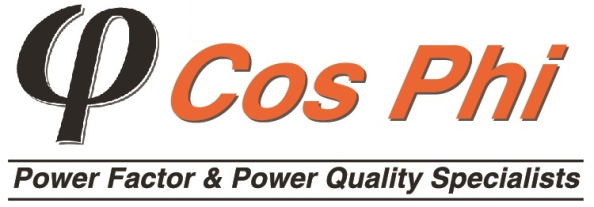 151 Richmond St. S.W., PO Box 519
Hensall, Ontario, N0M 1X0
Ph: 519-262-2822   Fax: 519-262-2310
Email: info@cosphi.comGeneral Facility InformationService Entrance DataSwitchgearExisting Capacitor BanksAre there any high-voltage capacitors on the primary side of the transformer?Are there any low voltage capacitors on the secondary side of the transformer?Contractor Info Package Required? (if yes start process as soon as possible)      Yes        NoPower UsageNotes:Types of Equipment in FacilityTypical Symptoms of Poor Power Quality(Select all that apply)Other Suspected Power Factor and Power Quality ProblemsNotes:Contact Name:Title/Job Function:Company:Address:City/Town:Province/State:Postal Code/Zip:Telephone:Fax:Other:E-mail:How old is facility?yrsWhat is the nature of your business?Has there been a facility expansion(s) in the past 5 years?Any facility expansion(s) planned in the next 2 years?Can you supply accurate single-line diagram(s) of facility if required?How many shifts do you usually run per day?How many utility transformers does the facility have?How many secondary transformers are inside the facility?How many electrical meters does the facility have?Is Transient Voltage Surge Suppression (TVSS) installed?kVA of transformerkVATransformer Primary/Secondary Voltage/VrmsService Type:   Single Phase   Three-phaseService Type:   Single Phase   Three-phaseService Type:   Single Phase   Three-phaseService Type:   Single Phase   Three-phase(3-wire)  or  (4-wire)Transformer (%) Impedance*%Transformer Short Circuit Capacity*KVA*Not required at this time. Enter only if known.Make:Model:Amperage:Voltage Yes NoIf “Yes”Rated kVARKVARIf “Yes”Rated VoltageVrms Yes NoIf “Yes”Rated kVARKVARUtility Provider: Computerized Equipment Photocopiers Fax machines Laser Printers Audio/Video Player/Recorders UPS Elevators VFDs Rectifiers or DC Chargers Arc Furnaces VSDs Electroplating Resistive Ovens Cooling Towers Arc Welders Robotics Tig or Mig Welders  Surge Suppression (TVSS) CompressorsTelephone background noise or humming Erratic non-explainable equipment failures Drives tripping for no apparent reason Hot Transformers Warm or Hot circuit breaker panels Over-heating electrical equipment Over-heating motors Excessive equipment failures Power Supply failures Transformer failures Problems with computer controlled equipment Motor failures Flickering of fluorescent lighting Failure of electronic equipment Hot or warm metal enclosures, conduits or bus Known Power Factor Problems Known Power Quality Problems Capacitor failures